COMITE EXECUTIF 
  DU FONDS MULTILATERAL AUX FINS 
  D’APPLICATION DU PROTOCOLE DE MONTREAL
Quatre-vingt-troisième réunionMontréal, 27– 31 mai 2019ÉTAT DES CONTRIBUTIONS SUPPLÉMENTAIRES ETDISPONIBILITÉ DES RESSOURCES(DÉCISION 82/3 b))Rapport du TrésorierLe Trésorier a reçu 25 513 071 $US, qui représentent le montant total des contributions supplémentaires versées par 17 pays non visés à l’article 5.  En date du 7 août 2018, suite à l’approbation des activités pour le démarrage rapide de l’élimination progressive des HFC par le Comité exécutif, le Trésorier a décaissé 25 503 180 $US aux agences d’exécution, y compris le financement approuvé au titre de la coopération bilatérale en provenance de l’Allemagne et de l’Italie, pour un solde de 9 891 $US.  Le Comité exécutif à sa 79e réunion a approuvé un montant de 100 000 $US pour la réalisation d’une évaluation des solutions rentables et écologiquement durables pour détruire le HFC-23 provenant des installations de production du HCFC-22 (décision 79/47 e)). Celle-ci a été menée à bien à un coût total de 81 997 $US, pour un solde de 18 003 $US. Les intérêts accumulés sur les contributions supplémentaires au 31 décembre 2018 s’élevaient à 251 138 $US. Conformément aux pratiques comptables normalisées et aux accords standard entre le Trésorier et les pays donateurs qui ont signé un tel accord, tous les intérêts associés aux contributions supplémentaires doivent être crédités, à titre de revenus, au Fonds multilatéral et doivent être utilisés en accord avec les politiques et les directives du Comité exécutif.Par conséquent, le montant total disponible pour la programmation d’activités supplémentaires d’élimination progressive des HFC est de 279 032 $US.L’annexe I du présent document montre l’état des contributions supplémentaires, y compris les versements des pays, les décaissements et le montant disponible pour la programmation. RecommandationsLe Comité exécutif pourrait souhaiter : Prendre note du rapport du Trésorier sur l’état des contributions supplémentaires au Fonds multilatéral et de la disponibilité des ressources figurant dans le document UNEP/OzL.Pro/ExCom/83/5;Demander au Trésorier de présenter à la 84e réunion, dans le cadre des comptes du Fonds multilatéral pour 2018, un état certifié des revenus et des décaissements liés aux contributions supplémentaires pour le démarrage rapide des activités d’élimination progressive des HFC, séparément des contributions régulières au Fonds multilatéral. Annexe ICONTRIBUTIONS SUPPLÉMENTAIRES DE 17 PAYS DONATEURS AU FONDS MULTILATÉRALAu 30 avril 2019(*) Y compris les contributions bilatérales approuvées pour les gouvernements de l’Allemagne (304 950 $US) et de l’Italie (208 650 $US)(**) Frais de consultants pour l’évaluation des solutions rentables et écologiquement durables pour détruire le HFC-23 provenant des installations de production du HCFC-22 (décision 79/47 e))NATIONSUNIES NATIONSUNIES           EP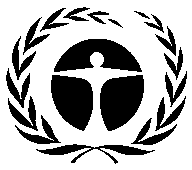 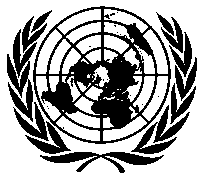 Programme desNations Unies pourl’environnementDistr.GENERALEUNEP/OzL.Pro/ExCom/83/53 mai 2019
FRANÇAISORIGINAL: ANGLAISPartieContribution en $US Devise utiliséeMontant réel ($US)ContributionAustralie920 000AUD 1 014 604775 334Canada1 300 000CAD 1 500 0001 175 364Danemark300 000DKK 1 500 000214 516Finlande230 000EUR 200 000222 160France2 500 000EUR 1 824 1752 102 909Allemagne3 200 000EUR 2 832 0003 355 354Irlande190 000190 000Italie2 000 0002 000 000Japon4 800 0004 800 000Luxembourg39 199EUR 35 20039 199Pays-Bas730 000730 000Nouvelle-Zélande110 000NZD 155 000108 004Norvège380 000NOK 2 300 000276 575Suède430 000SEK 2 008 166238 144Suisse460 000460 000Royaume-Uni de Grande-Bretagne et d’Irlande du Nord2 300 000GBP 1 381 9171 825 512États-Unis d’Amérique7 000 0007 000 000Contribution totale26 889 19925 513 071Décaissement (par réunion)(*)Frais de consultants pour la 79e réunion(**) 100 00080e réunion12 488 62381e réunion10 515 67782e réunion2 398 880Décaissement total25 503 180Solde disponible Solde à la fin de la 82e réunion 9 891Intérêts accumulés au 31 décembre 2018251 138Solde non utilisé lié aux frais de consultants18 003Solde disponible pour la 83e réunion279 032